Madrid, Sevilla, Granada, Málaga, Tánger, Fez y Marrakech 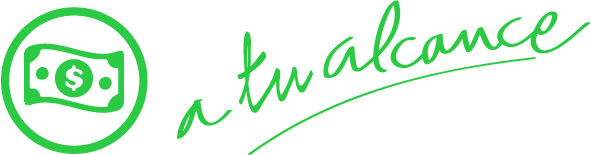 Duración: 14 DíasSalida: 13 de julio 2024 Con vuelo desde Ciudad de MéxicoDía 1º - 13 julio (S): MéxicoSalida en vuelo intercontinental IB con destino a Madrid. Noche a bordo.Día 2º - 14 julio(D): MadridLlegada y traslado al hotel. Tiempo libre para hacer nuestro primer contacto con la ciudad, pasear por sus avenidas y paseos. A última hora de la tarde haremos un recorrido por el Madrid iluminado (durante las fechas de primavera y verano, debido al anochecer tardío, las visitas se harán aún con luz solar) y por los alrededores de la Plaza Mayor. Regreso al hotel. Opcionalmente podremos, en uno de los múltiples mesones, degustar las sabrosas tapas. (Cena de tapas incluida en el Paquete Plus P+). Alojamiento.Día 3º- 15 julio (L): MadridDesayuno buffet. Salida para efectuar la visita de la ciudad y sus principales monumentos, la Puerta del Sol, las Cortes, Plaza de Neptuno y Cibeles, la Puerta de Alcalá, el Parque del Retiro, la Gran Vía, Plaza Mayor, Plaza de Oriente, Plaza de España, y el Madrid moderno. (Almuerzo incluido en el Paquete Plus P+). Por la tarde sugerimos hacer una excursión opcional a la vecina ciudad imperial de Toledo, pasear por sus calles y respirar su ambiente medieval, visitar su espléndida catedral, y conocer la pintura de El Greco. (Visita a Toledo incluida en el Paquete Plus P+). Alojamiento.Día 4º- 16 julio (M): Madrid / Mérida / Sevilla (540 Km)Desayuno buffet. Salida hacia la región de Extremadura, pasando por Trujillo. Llegada a Mérida. Tiempo libre para almorzar. (Almuerzo incluido en el Paquete Plus P+). Por la tarde visita del espectacular Teatro y Anfiteatro romanos (Entrada incluida). Continuación hacia Sevilla. A última hora de la tarde podremos asistir al espectáculo de un típico tablao flamenco, y degustar un buen vino andaluz. (Espectáculo flamenco incluido en el Paquete Plus P+). Alojamiento.Día 5º - 17 julio(X): SevillaDesayuno buffet. Salida para efectuar la visita de la ciudad y sus principales monumentos, como la torre del Oro, el parque de María Luisa, la Maestranza, la catedral culminada por la Giralda, y el barrio de Santa Cruz. (Almuerzo incluido en el Paquete Plus P+) a continuación sugerimos opcionalmente tomar un paseo en barco por el río Guadalquivir (Incluido en el Paquete Plus P+). Tarde libre para pasear por esta bella ciudad andaluza. Alojamiento.Día 6º - 18 julio(J): Sevilla / Córdoba / Granada (306 Km)Desayuno. Salida hacia Córdoba donde visitaremos su famosa Mezquita (Entrada incluida). Tiempo libre para el almuerzo. Salida hacia Granada. Alojamiento.Día 7º- 19 julio (V) Granada / Costa del Sol - Málaga (124 Km)Desayuno buffet y salida para hacer la visita de la fabulosa Alhambra y los jardines del Generalife. Después de la visita salida con transferista hacia la Costa del Sol (sin guía). Alojamiento.Día 8º - 20 julio (S): Málaga (Costa del Sol) / Ronda / Málaga (Costa del Sol)Desayuno buffet. Breve visita de la ciudad, y salida hacia la pintoresca ciudad de Ronda encaramada a la sierra y un enclave lleno de encanto e historia. Visita a la ciudad. Tiempo libre para almorzar (Almuerzo incluido en el Paquete Plus P+). Vuelta a Málaga (Costa del Sol). Tarde libre. Alojamiento.Día 9º - 21 julio (D): Málaga (Costa del Sol) / Algeciras / TángerSalida hacia Algeciras. Embarque en el ferry con destino Marruecos. Cena y alojamiento en el hotel.NOTA: El trayecto del hotel de Costa del Sol a Tánger será efectuado por un transferista. El guía contactará con los clientes al final de la tarde en el hotel de Tánger.Día 10º - 22 julio (L): Tánger / Xaouen / Meknes / Fez (385 Km.)Desayuno. Visita de la medina y salida hacia las montañas del Rif donde se encuentra la bonita y famosa ciudad de Xaouen. Breve parada en esta población de casas blancas con puertas de color de un fuerte azul cobalto. Almuerzo (Almuerzo incluido en el Paquete Plus P+). Continuación hacia la ciudad imperial de Meknes. Visita de la ciudad de Mulay Ismail. Comenzamos por las murallas con sus magníficas puertas como Bab Manssur y continuación al estanque de Aghal con una superficie de cuatro hectáreas. Un corto paseo nos lleva a la ciudad imperial de Fez. Cena y alojamiento..Día 11º - 23 julio (M): FezDesayuno. Salida y visita para conocer Fez. Visita de las puertas doradas del Palacio Real construidas por los maestros en bronce. Visitaremos la antigua medina con su Medersa de Bou Anania, la fuente Nejjarine una de las más bellas de la medina, mezquita Karaouine que alberga uno de los principales centros culturales del Islám y es la sede de la Universidad de Fez y el mausoleo de Mulay Idriss. Nos detendremos en el famoso barrio de los curtidores, único en el mundo. (Almuerzo incluido en el Paquete Plus P+). Cena y alojamiento.Día 12º- 24 julio (X): Fez / Ifran / Beni Mellal / Marrakech (515 Km.)Desayuno. Salida atravesando las suaves montañas del medio Atlas hacia la pintoresca Ifran con sus puntiagudos tejados de pizarra. Salida hacia la ciudad de Beni Mellal. Tiempo libre para el almuerzo (Almuerzo incluido en el Paquete Plus P+). Continuación a los fértiles valles de Marrakech. Cena y alojamiento.Día 13º- 25 julio (J): MarrakechDesayuno. Visita de la ciudad que empieza por los jardines de la Menara, parque de 14 hectáreas en cuyo centro se encuentra un inmenso estanque del siglo XII. El majestuoso minarete de la Koutoubia torre gemela de la Giralda de Sevilla. Continuación al palacio Bahía ejemplo del medievo musulmán donde destaca la sala de embajadores con su techo en forma de barco invertido. La visita termina en un lugar mágico: la plaza de Jemaa el F´na (asamblea del pueblo), declarada patrimonio de la Humanidad. Almuerzo (Almuerzo incluido en el Paquete Plus P+) y tarde libre. Cena y alojamiento.Día 14º- 26 julio (V): MarrakechDesayuno. A la hora indicada traslado al aeropuerto para embarcar en el vuelo de salida. Fin de viaje y de nuestros servicios.INCLUYEVuelos MEX – MAD / RAK – MEX con IB según programa.Traslados aeropuerto- hotel- aeropuerto.Pasajes en ferry Algeciras – Tánger, clase turista, butaca.Alojamiento y desayuno en hoteles de categoría seleccionada en habitaciones dobles con baño o ducha. 5 cenas y 1 almuerzo (sin bebidas).Circuito en autocar o minibús, según ruta indicada.Guía acompañante de habla hispana.Las visitas previstas en el programa. Visitas guiadas de Madrid, Mérida, Sevilla, Córdoba y Granada.Recorrido nocturno en Madrid.Entrada Teatro y Anfiteatro romanos en Mérida. Entrada a la Alhambra en Granada. Entrada a la Mezquita-Catedral de Córdoba.Seguro de protección y asistencia en viaje MAPAPLUS.Bolsa de Viaje.Guía local en, Tánger, Meknes, Fez y Marrakech. La entrada a los siguientes lugares; Fez, medersa, Marrakech: Palacio Bahía.NO INCLUYEVisitas, entradas a museos o monumentos (excepto en los lugares indicados), bebidas, propinas y extras en el hotelPAQUETE PLUS➤ 14 Días: Madrid/Marrakech: 410$ Incluye 8 Comidas y 3 extrasComidas•Cena de tapas en Madrid.•Almuerzo en Madrid o Toledo.•Almuerzo en Mérida.•Almuerzo en Sevilla.•Almuerzo en Ronda.•3 almuerzos en Marruecos.Extras•Visita a Toledo con entradas a laCatedral y a Santo Tomé.•Paseo en barco por el ríoGuadalquivir.•Espectáculo Flamenco en Sevilla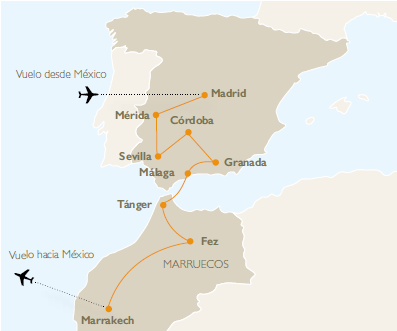 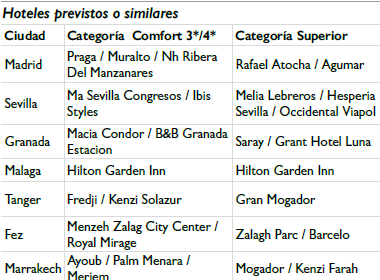 13 DE JULIO 2024PRECIO POR PERSONA BASE DOBLE (COMFORT) $3950 USDSUPLEMENTO INDIVIDUAL (COMFORT) $770 USDPRECIO POR PERSONA BASE DOBLE (SUPERIOR) $4230 USDSUPLEMENTO INDIVIDUAL (SUPERIOR) $830 USDImpuestos aéreos $380 USD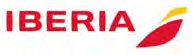 Consulta condiciones de cancelación